南台科技大學校園「青春劇場」第九場舞焰登場南台科技大學於5月9日在圖資大樓圖書館玄關，舉辦校園社團巡迴演出「青春劇場」第九場次。南台科技大學近年來，積極推行校園教學卓越計畫，推動學生社團活動與人文素養的發展，在該計畫的推行之下，規劃出學生社團表演舞台「青春劇場」。 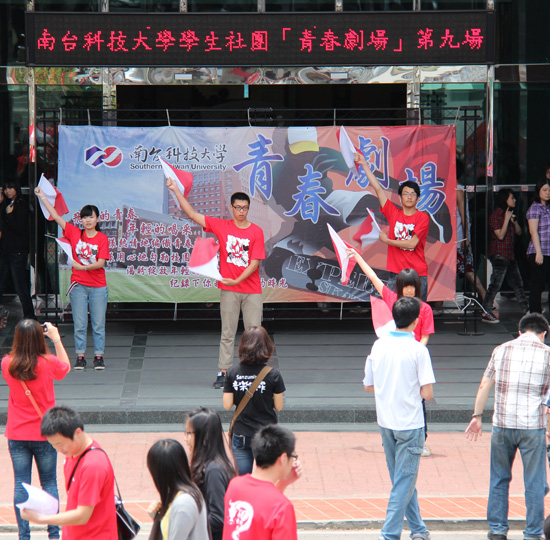 本場次的表演團隊，特地邀請到以推廣動畫、新型態創作藝術及激發創意交流的「動畫漫畫研習社」與藉由戶外休閒訓練的方式來推動青少年發展身體、智識、群性和精神的「斥堠童軍社」，為南台科大師生們帶來精采的演出。 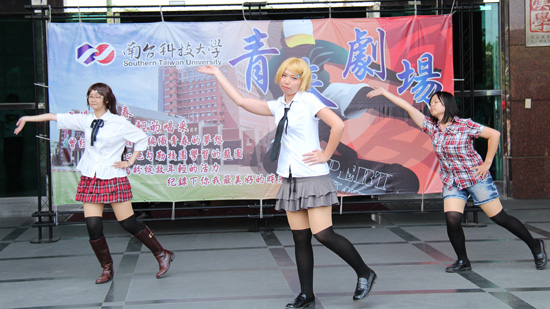 南台動畫漫畫研習社是一個聚集一群志同道合的人，共同進行動漫創作與激發創意交流的大家庭，藉由繪畫創作讓漫畫裡的人物顯得更加生動、活潑。動畫漫畫研習社更曾榮獲社團網頁競賽第二名殊榮，彰顯出動畫漫畫研習社在創意與設計上的卓越。本次青春劇場表演，動畫漫畫研習社為大家帶來了「舞動一夏」的舞蹈表演，舞動南台師生們的心。 斥堠童軍社在社課時間教社員耍火球、火棍、旗舞，童軍社不單單只有教火球、火棍、旗舞這些動態的課程，還會教導社員野外求生的技巧，如何就地取材求生存，這次的青春劇場童軍社為我們帶來了精采的火球、火棍、旗舞表演。